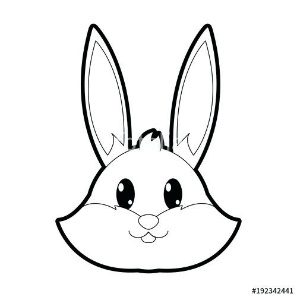 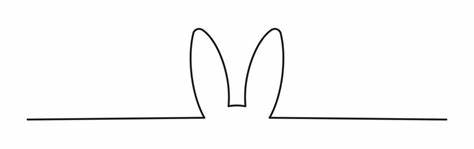 Montag, 08.04.24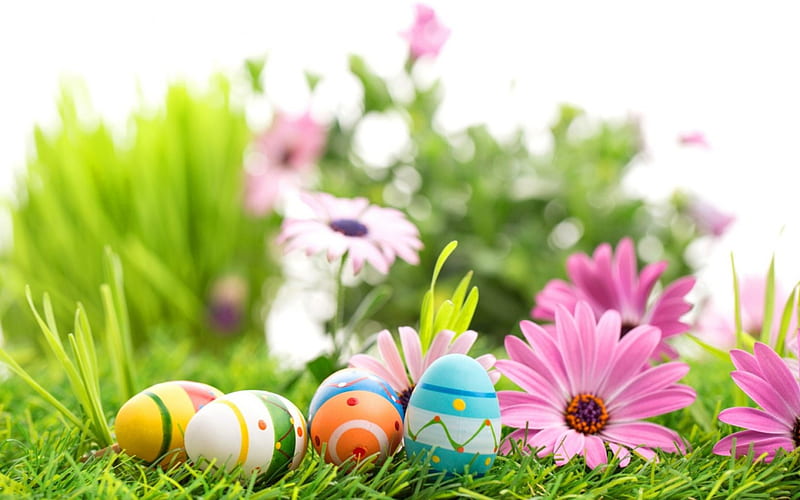 Dienstag, 09.04.24Mittwoch, 10.04.24Donnerstag, 11.04.24Freitag, 12.04.24MorgensFrounertKoch AtelierBrunchKreativ AtelierParcours AirtrampMittagsKreativ AtelierWindow ColourFreispielBowlingFußballplatz